Publicado en Zaragoza el 12/11/2020 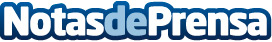 Central de Reservas lanza los seguros de viaje para poder seguir soñando con escapadas y vacacionesNovedosos y revolucionarios seguros de viaje que permiten reservar sin riesgos futuras escapadas y vacaciones. Seguros anti Covid-19, seguros de anulación, seguros de asistencia sanitaria, multirriesgo o seguros que garantizan el mejor precio hasta la misma fecha del viaje. Reservas con tranquilidad 100% aseguradaDatos de contacto:Raquel DíezDepartamento de marketing Centraldereservas.com976301523Nota de prensa publicada en: https://www.notasdeprensa.es/central-de-reservas-lanza-los-seguros-de-viaje Categorias: Nacional Viaje Entretenimiento Turismo Seguros http://www.notasdeprensa.es